Kultur | Lokales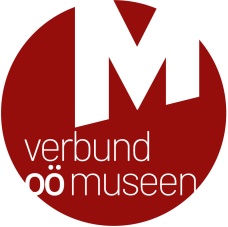 Bezirk GmundenLeonding, April 2022MUSEEN MIT FREUDE ENTDECKEN!
Aktionswoche Internationaler Museumstag in OÖ vom 7.–15. Mai 2022 
Programmangebot im Bezirk GmundenDer Internationale Museumstag am 15. Mai 2022 bietet den Anlass für eine große Museumswoche in Oberösterreich: Vom 7. bis 15. Mai laden 73 Museen aus allen Regionen zum Besuch und zu besonderen Aktivitäten ein. Unter dem Motto Museen mit Freude entdecken! können sich Besucherinnen und Besucher in Oberösterreichs Museen bei insgesamt rund 160 Programmpunkten auf eine spannende Spurensuche in die Vergangenheit  begeben, neue Blicke auf vermeintlich Bekanntes richten oder kleine Abenteuer erleben. Viele Häuser bieten zudem an einzelnen Tagen ermäßigten oder freien Eintritt. Aktuelle Details zum vielfältigen Angebot stehen auf der Website des Verbundes Oberösterreichischer Museen unter www.ooemuseen.at bereit.

Entdeckungsreise durch Oberösterreichs Museen
Das diesjährige Motto Museen mit Freude entdecken! lädt zu einer Reise durch Oberösterreichs Museumslandschaft ein, in der es immer wieder Neues zu entdecken gibt – in diesem Sinne haben die teilnehmenden Museen spannende Angebote vorbereitet: Bei Tagen der offenen Tür, bei Eröffnungen und Kunst- oder Kuratorengesprächen erfährt man viel Wissenswertes rund um die aktuellen Ausstellungen und darf sich auf persönliche Begegnungen freuen. Blicke hinter die Kulissen, in Museumsdepots oder Restaurierungswerkstätten eröffnen Besucherinnen und Besuchern Einblicke in die „nicht-sichtbare“ Museumsarbeit. Und bei Workshops sind Geschicklichkeit und Inspiration gefragt. Eine große Angebotsvielfalt erwartet die Gäste auch im Bereich der Kulturvermittlung. Hier gilt es zu entscheiden: Möchte man sich auf einen gemeinsamen Rundgang mit engagierten Vermittlerinnen und Vermittlern begeben oder will man das Museum mit Hilfe von Rätselrallyes, Audioguides oder QR-Codes lieber auf eigene Faust erkunden? Spannende Erlebnisse sind hier jedenfalls garantiert!

Vielfältiges Angebot  der Museen des Bezirks Gmunden
Mit einem vielfältigen Programm warten die Museen des Bezirks Gmunden anlässlich der Aktionswoche zum Internationalen Museumstag auf:Das Österreichische Papiermachermuseum lädt am 7. und 8. Mai zum „Basteln für den Muttertag“ ein: In der Zeit von 10:00 bis 16:00 Uhr können Kinder und Erwachsene aus selbst handgeschöpftem Papier Geschenke für den Muttertag herstellen (Kuvert/Billett). Am 15. Mai um 11:00 Uhr wird herzlich zur Eröffnungs-Matinée „Paper sculptures – Waves – Helene Huemer“ eingeladen. Gezeigt wird eine Serie von Papierskulpturen mit dem Arbeitstitel „bodies“.Und um 14:00 Uhr kann bei einer Sonderführung das Papiermachermuseum gemeinsam mit dem Vermittlungsteam erkundet werden. Im Anschluss gibt es beim Besuch der Handschöpferei die Möglichkeit, selbst ein Blatt Papier herzustellen.Passend zur diesjährigen Sonderausstellung des Handarbeitsmuseums in Traunkirchen „Das Werkzeug der Handarbeit“, wird am 7. Mai von 14:00 bis 17:00 Uhr ein Workshop angeboten, bei dem verschiedene Techniken zur Herstellung eines Nadelpolsterls gezeigt und ausprobiert werden können. Auch für Verpflegung mit Kaffee und Kuchen ist gesorgt.Ein buntes Programm hält das Museum der Stadt Bad Ischl bereit: Als Auftakt zur Aktionswoche lädt das Museum am 8. Mai um 11:00 Uhr zum Muttertagsmatinée mit Ralph Petruschka. An den folgenden Tagen heißt es im Museum „Geschichte erleben“: Vom 11. bis 14. Mai werden regelmäßig Führungen zu verschiedenen Themen angeboten. Am Internationalen Museumstag öffnet das Haus zum Tag der offenen Tür bei freiem Eintritt. Es gibt laufend Führungen und bei einem großen Bücherflohmarkt sind Besucherinnen und Besucher zum Schmökern eingeladen.Besondere Themenführungen werden im Schloss Scharnstein geboten. An den Samstagen (7. und 14. Mai, 18:00 Uhr) findet jeweils eine Abendführung im Kriminalmuseum statt und an den beiden Sonntagen (8. und 15. Mai, 11:00 Uhr) wird zu exklusiven Führungen durch den nicht allgemein zugänglichen Privatbereich des Schlosses Scharnsteins eingeladen.Am 9. Mai 2022 finde im museum.ebensee um 16:00 Uhr die Sonderführung „Weg des Salzes“ statt: Im Rahmen der Führung wird der historische Weg des Salzes vom Salzberg in die Habsburger Kronländer beleuchtet. Und am Freitag, 13. Mai 2022 ab 16:00 Uhr laden die Ebenseerinnen und Ebenseer alle Freundinnen und Freunde des Museums zur Eröffnungsfeier des neu gepflasterten Innenhofes ein: Bei autochthoner Musik und Grillerei wird ein schönes Fest gefeiert.Zu Sonderführungen lädt das K-Hof Kammerhof Museum Gmunden am Dienstag, 10. Mai, Mittwoch, 11. Mai und Donnerstag 12. Mai jeweils um 15:00 Uhr: Gmundens Industriegeschichte wurde im Wesentlichen von der Salz- und Keramikproduktion sowie dem Handel mit diesen Erzeugnissen geprägt – eine industrie- und verkehrsgeschichtliche Führung durch das K-Hof Museum gibt Einblick in diese komplexe Geschichte. Die am Schluss der Führung stehende Saisonausstellung „Alles auf Schiene“ dokumentiert diese verkehrsgeographische Geschichte eindrucksvoll!Zum Musikalischen Nachmittag mit der Heimathaus Musi im Viechtauer Heimathaus lädt der Viechtauer Heimatverein am 15. Mai ab 14:00 Uhr. An diesem Nachmittag zeigen Vogelschnitzer ihr Können, es gibt die Sonderausstellung „Enstehung einer Goldhaube“ zu sowie den neu rückgebauten Kuhstall zu besichtigen. Für exzellente Verköstigung und gute Stimmung ist gesorgt!
Informationen zum Programmangebot
Die Website des Verbundes Oberösterreichischer Museen hält Detailinformationen zu sämtlichen Angeboten bereit. Spezielle Filter- und Suchmöglichkeiten liefern mit wenigen Mausklicks geeignete Programmpunkte nach individuellen Wünschen.

Links:Website des Verbundes Oberösterreichischer Museen: www.ooemuseen.at Übersicht aller Programmpunkte mit Filtermöglichkeiten nach Veranstaltungstyp, Bezirken, Ermäßigungen: www.ooemuseen.at/museen-in-ooe/veranstaltungen#/?event_terms=3 Programmpunkte im Bezirk GmundenTipps & Hinweise für Besucherinnen und Besucher:Manche Häuser bieten freien Eintritt oder Eintrittsermäßigungen. Bei vielen Programmpunkten werden Ermäßigungen speziell für Familien mit der OÖ Familienkarte geboten. Vergessen Sie also nicht, Ihre Familienkarte einzustecken!Bei einem Gewinnspiel können Besucherinnen und Besucher ihr Glück versuchen und tolle Preise von Genussland Oberösterreich gewinnen. Teilnahmekarten liegen im Aktionszeitraum in allen teilnehmenden Museen auf.Alle Aktivitäten und Angebote finden unter Einhaltung der aktuellen Covid-19-Vorgaben statt. Die Museen behalten sich vor, dass es zu kurzfristigen Änderungen oder Absagen kommen kann. Bitte informieren Sie sich vor Ihrem Museumsbesuch auf www.ooemuseen.at. Hier werden auch etwaige kurzfristige Änderungen tagesaktuell bekanntgegeben.________________________________________________________________________________Für Fragen und bei Bildwünschen stehen wir Ihnen jederzeit gerne zur Verfügung. Rückfragehinweis:Verbund Oberösterreichischer MuseenMag.a Elisabeth Kreuzwieser | kreuzwieser@ooemuseen.atDr. Klaus Landa | landa@ooemuseen.atWelser Straße 20, 4060 LeondingTel.: +43 (0)732/68 26 16www.ooemuseen.atwww.ooegeschichte.atwww.facebook.com/ooemuseen/ www.instagram.com/ooemuseen_at/ Der Verbund Oberösterreichischer Museen als gemeinnütziger Verein ist die Interessengemeinschaft und Serviceeinrichtung für die Museen, Sammlungen und museumsähnlichen Einrichtungen des Bundeslandes Oberösterreich. 